О присвоении почтового адреса жилому дому, расположенного в хуторе Восточном, по улице ПобедыНа основании пункта 1.20 статьи 14 Федерального закона от 6 октября 2003 года № 131-ФЗ «Об общих принципах организации местного самоуправления в Российской Федерации», постановления главы муниципального образования Красноармейский район от 31 января 2006 года № 169 «О передаче полномочий при присвоении адресов земельным участкам, зданиям, строениям, сооружениям» в соответствии с решением Совета Старонижестеблиевского сельского поселения Красноармейского района 9 февраля 2010 года № 13 «О присвоении адресов земельным участкам, зданиям и сооружениям в Старонижестеблиевском сельском поселении Красноармейского района» на основании заявления Кавун Петра Михайловича, в целях упорядочения почтово-адресной нумерации   п о с т а н о в л я ю:1. Жилому дому, общей площадью 40 кв.м., с кадастровым номером 23:13:0404001:496 , находящегося в собственности Кавун Петра Михайловича, расположенного по адресу: Краснодарский край, Красноармейский район, станица Старонижестеблиевская, улица Победы, д. 41, присвоить почтовый адрес:1) РФ, Краснодарский край, Красноармейский район, хутор Восточный, улица Победы, д.41.2. Главному специалисту по земельным отношениям администрации Старонижестеблиевского сельского поселения Красноармейского района Нимченко Андрею Степановичу внести изменения в земельно - шнуровую и похозяйственную книги.3. Контроль за выполнением настоящего постановления оставляю за собой.4. Постановление вступает в силу со дня его подписания.Исполняющий обязанности главыСтаронижестеблиевского сельского поселенияКрасноармейского района                                                                 Е.Е. Черепанова 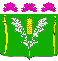 АДМИНИСТРАЦИЯСТАРОНИЖЕСТЕБЛИЕВСКОГО СЕЛЬСКОГО ПОСЕЛЕНИЯ КРАСНОАРМЕЙСКОГО РАЙОНАПОСТАНОВЛЕНИЕАДМИНИСТРАЦИЯСТАРОНИЖЕСТЕБЛИЕВСКОГО СЕЛЬСКОГО ПОСЕЛЕНИЯ КРАСНОАРМЕЙСКОГО РАЙОНАПОСТАНОВЛЕНИЕ«___10___»__11_____2020 г.№ __157_______станица Старонижестеблиевскаястаница Старонижестеблиевская